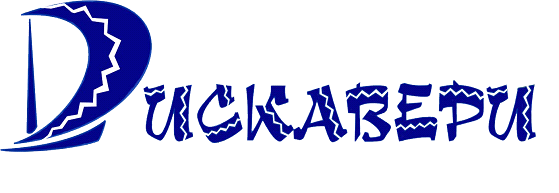 ООО «ДИСКАВЕРИ»			                           Юридический адрес:		        . Омск, ул. 24-я Северная, д. 218, корп. 1Фактические адреса:. Омск, ул. 24-я Северная, д. 218, корп. 1644099, г.Омск, ул. Гагарина, 14, офис 10			Тел./факс: (3812) 639-777, 625-352, 625-354E-mail:  info@discovery55.ru /www.discovery55.ruПрайс-лист на проживание в гостинице «Губернская», сезон 2018/2019 гг. (цена указана в рублях в сутки за номер, с завтраком (шведский стол) + посещение SPA комплекса до 23:00)Расчетный час14.00 - выезд, 16.00 - заездСтоимость Новогоднего банкета - дети 5-12 лет - 5700 руб, дети 12-18 лет (без алкоголя) - 11500 руб., взрослые - 13100 руб. Покупка обязательна!
Стоимость Рождественской программы  дети 5-12 лет -4000 руб, дети 12-18 лет (без алкоголя) - 7000 руб., взрослые - 8000 руб. Покупка обязательна!
Стоимость посещения Русской бани в Новогоднюю ночь - 3000 руб/час до 6 чел, доп. место - 800 руб/ 1 чел.Дети: на первом этаже оборудована Игровая комната с кукольным домиком, уголком  для рисования,  подростков порадуют игры на  видеоприставке.Питание: На 1 этаже нашего отеля располагается Ресторан «Тепло». Уютная и гостеприимная атмосфера, неповторимый стиль, доброжелательный и приветливый персонал – вот отличительные особенности нашего ресторана. На Ваш выбор блюда традиционной русской и европейской кухонь, богатый выбор вин и других напитков. При приготовлении мясных и рыбных блюд используются экологически чистые продукты местных производителей. Изюминкой меню являются блюда из мяса марала, рыбы сибирских рек – хариуса и тайменя. Для наших самых маленьких гостей мы специально разработали детское меню.Размещение с животными: запрещено.Дополнительные  платные услуги:- Охраняемая автостоянка: 250 руб.  Верхний уровень для постояльцев гостиницы и посетителей ресторана – бесплатно
- Аренда банкетного зала - 1500 руб./час
- Аренда проектора: 2000 руб./час
- Прокат горнолыжного инвентаря
- Хранение горнолыжного инвентаря - для постояльцев гостиницы данная услуга бесплатна; 50 руб. за сутки для гостей горнолыжного курортаРусская баня на дровах2600 руб за 1 чес - до 6 чел, дополнительно-700 руб/ 1 чел.КатегорияНомераКоличествоКоличествоНизкий сезон
26.10.18-18.11.1809.12.18-29.12.1808.01.19-15.02.1901.04.19-15.05.19
буд/выхВысокий сезон18.11.18-09.12.18
15.02.19-01.04.19
буд/выхНовый год

29.12.18-08.01.19Специальный 
тариф
22.02.19-25-02-1907.03.19-10.03.1922.03.19-01.04.19КатегорияНомераПлощадь номеровкомн.осн./доп.
местНизкий сезон
26.10.18-18.11.1809.12.18-29.12.1808.01.19-15.02.1901.04.19-15.05.19
буд/выхВысокий сезон18.11.18-09.12.18
15.02.19-01.04.19
буд/выхНовый год

29.12.18-08.01.19Специальный 
тариф
22.02.19-25-02-1907.03.19-10.03.1922.03.19-01.04.19 Стандарт4011511+1/15100/62005400/660091008000 Стандарт20133125800/70006200/740096008600Полулюкс1043012/27500/90008100/98001160010600Полулюкс3013521+1/17500/90008100/98001160010600Полулюкс3023521+1/17500/90008100/98001160010600Полулюкс3033521+1/17500/90008100/98001160010600Полулюкс3043512/17500/90008100/98001160010600Полулюкс3053512/17500/90008100/98001160010600Полулюкс4022311+1/17500/90008100/98001160010600Люкс 2-х комн1034022/29000/1050010000/110001440011900Люкс2023512/18500/100009500/105001400011600Люкс2033511+1/18500/100009500/105001400011600Люкс2043712/28500/100009500/105001400011600Люкс2053312/28500/100009500/105001400011600Люкс2063512/18500/100009500/105001400011600Люкс2073512/28500/100009500/105001400011600Люкс2083512/28500/100009500/105001400011600Люкс2093312/18500/100009500/105001400011600Люкс2103512/18500/100009500/105001400011600Апартаменты2007022/215500/1950015500/195002450019500В стоимость проживания включен завтрак  (континентальный), посещения SPA комплекса (бильярд, бассейн, хамам, финская сауна)  до 23:00В стоимость проживания включен завтрак  (континентальный), посещения SPA комплекса (бильярд, бассейн, хамам, финская сауна)  до 23:00В стоимость проживания включен завтрак  (континентальный), посещения SPA комплекса (бильярд, бассейн, хамам, финская сауна)  до 23:00В стоимость проживания включен завтрак  (континентальный), посещения SPA комплекса (бильярд, бассейн, хамам, финская сауна)  до 23:00В стоимость проживания включен завтрак  (континентальный), посещения SPA комплекса (бильярд, бассейн, хамам, финская сауна)  до 23:00В стоимость проживания включен завтрак  (континентальный), посещения SPA комплекса (бильярд, бассейн, хамам, финская сауна)  до 23:00В стоимость проживания включен завтрак  (континентальный), посещения SPA комплекса (бильярд, бассейн, хамам, финская сауна)  до 23:00В стоимость проживания включен завтрак  (континентальный), посещения SPA комплекса (бильярд, бассейн, хамам, финская сауна)  до 23:00В стоимость проживания включен завтрак  (континентальный), посещения SPA комплекса (бильярд, бассейн, хамам, финская сауна)  до 23:00Доп. МестоДоп. МестоДоп. МестоДети  5-12 лет с родителями/ НГДети  5-12 лет с родителями/ НГДети  5-12 лет с родителями/ НГ1000/15001000/1500Доп. МестоДоп. МестоДоп. МестоДети  5-12 лет с родителями/ НГДети  5-12 лет с родителями/ НГДети  5-12 лет с родителями/ НГ1000/15001000/1500Доп. МестоДоп. МестоДоп. МестоВзрослые (с 12 лет)/ НГВзрослые (с 12 лет)/ НГВзрослые (с 12 лет)/ НГ1 600/25001 600/2500Дополнительные услугиДополнительные услугиДополнительные услугиДополнительные услугиДополнительные услугиДополнительные услугиДополнительные услугиДополнительные услугиРусская баня на дровахРусская баня на дровахРусская баня на дровах Стоимость посещения – 2 600 руб. в час до 6 чел.    Дополнительно -700 руб./1 чел. Стоимость посещения – 2 600 руб. в час до 6 чел.    Дополнительно -700 руб./1 чел. Стоимость посещения – 2 600 руб. в час до 6 чел.    Дополнительно -700 руб./1 чел. Стоимость посещения – 2 600 руб. в час до 6 чел.    Дополнительно -700 руб./1 чел. Стоимость посещения – 2 600 руб. в час до 6 чел.    Дополнительно -700 руб./1 чел.Парковочные места под видеонаблюдением Парковочные места под видеонаблюдением Парковочные места под видеонаблюдением Для постояльцев гостиницы и посетителей ресторана – бесплатноДля постояльцев гостиницы и посетителей ресторана – бесплатноДля постояльцев гостиницы и посетителей ресторана – бесплатноДля постояльцев гостиницы и посетителей ресторана – бесплатноДля постояльцев гостиницы и посетителей ресторана – бесплатноАренда Банкетного залаАренда Банкетного залаАренда Банкетного зала1 500 руб. за 1 час1 500 руб. за 1 час1 500 руб. за 1 час1 500 руб. за 1 час1 500 руб. за 1 часАренда ПроектораАренда ПроектораАренда Проектора2 000 руб. за 1 час2 000 руб. за 1 час2 000 руб. за 1 час2 000 руб. за 1 час2 000 руб. за 1 час